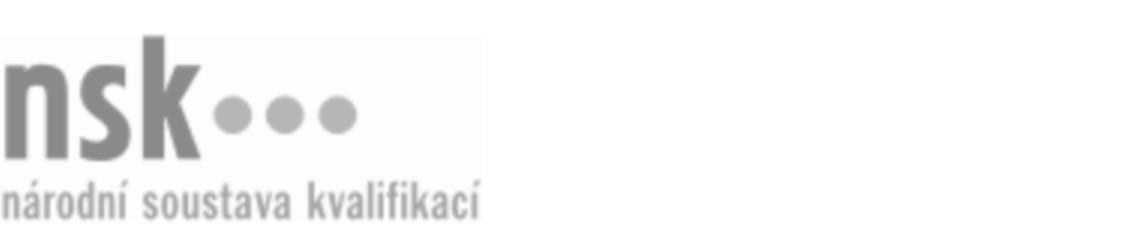 Další informaceDalší informaceDalší informaceDalší informaceDalší informaceDalší informacePokrývač/pokrývačka krytí střech složitých tvarů krytinami z přírodní břidlice (kód: 36-070-H) Pokrývač/pokrývačka krytí střech složitých tvarů krytinami z přírodní břidlice (kód: 36-070-H) Pokrývač/pokrývačka krytí střech složitých tvarů krytinami z přírodní břidlice (kód: 36-070-H) Pokrývač/pokrývačka krytí střech složitých tvarů krytinami z přírodní břidlice (kód: 36-070-H) Pokrývač/pokrývačka krytí střech složitých tvarů krytinami z přírodní břidlice (kód: 36-070-H) Pokrývač/pokrývačka krytí střech složitých tvarů krytinami z přírodní břidlice (kód: 36-070-H) Autorizující orgán:Ministerstvo průmyslu a obchoduMinisterstvo průmyslu a obchoduMinisterstvo průmyslu a obchoduMinisterstvo průmyslu a obchoduMinisterstvo průmyslu a obchoduMinisterstvo průmyslu a obchoduMinisterstvo průmyslu a obchoduMinisterstvo průmyslu a obchoduMinisterstvo průmyslu a obchoduMinisterstvo průmyslu a obchoduSkupina oborů:Stavebnictví, geodézie a kartografie (kód: 36)Stavebnictví, geodézie a kartografie (kód: 36)Stavebnictví, geodézie a kartografie (kód: 36)Stavebnictví, geodézie a kartografie (kód: 36)Stavebnictví, geodézie a kartografie (kód: 36)Povolání:Pokrývač krytí střech složitých tvarů krytinami z přírodní břidlicePokrývač krytí střech složitých tvarů krytinami z přírodní břidlicePokrývač krytí střech složitých tvarů krytinami z přírodní břidlicePokrývač krytí střech složitých tvarů krytinami z přírodní břidlicePokrývač krytí střech složitých tvarů krytinami z přírodní břidlicePokrývač krytí střech složitých tvarů krytinami z přírodní břidlicePokrývač krytí střech složitých tvarů krytinami z přírodní břidlicePokrývač krytí střech složitých tvarů krytinami z přírodní břidlicePokrývač krytí střech složitých tvarů krytinami z přírodní břidlicePokrývač krytí střech složitých tvarů krytinami z přírodní břidliceKvalifikační úroveň NSK - EQF:33333Platnost standarduPlatnost standarduPlatnost standarduPlatnost standarduPlatnost standarduPlatnost standarduStandard je platný od: 21.10.2022Standard je platný od: 21.10.2022Standard je platný od: 21.10.2022Standard je platný od: 21.10.2022Standard je platný od: 21.10.2022Standard je platný od: 21.10.2022Pokrývač/pokrývačka krytí střech složitých tvarů krytinami z přírodní břidlice,  19.03.2024 5:25:30Pokrývač/pokrývačka krytí střech složitých tvarů krytinami z přírodní břidlice,  19.03.2024 5:25:30Pokrývač/pokrývačka krytí střech složitých tvarů krytinami z přírodní břidlice,  19.03.2024 5:25:30Pokrývač/pokrývačka krytí střech složitých tvarů krytinami z přírodní břidlice,  19.03.2024 5:25:30Strana 1 z 2Další informaceDalší informaceDalší informaceDalší informaceDalší informaceDalší informaceDalší informaceDalší informaceDalší informaceDalší informaceDalší informaceDalší informacePokrývač/pokrývačka krytí střech složitých tvarů krytinami z přírodní břidlice,  19.03.2024 5:25:30Pokrývač/pokrývačka krytí střech složitých tvarů krytinami z přírodní břidlice,  19.03.2024 5:25:30Pokrývač/pokrývačka krytí střech složitých tvarů krytinami z přírodní břidlice,  19.03.2024 5:25:30Pokrývač/pokrývačka krytí střech složitých tvarů krytinami z přírodní břidlice,  19.03.2024 5:25:30Strana 2 z 2